1$!!-_ \	\----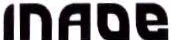 -------Programa Institucional de Visitas Guiadas Encuesta de SatisfacciónSolicitamos su apoyo para contestar esta encuesta, los resultados serán ana lizados y tomados como base para mejorar nuestro servicio .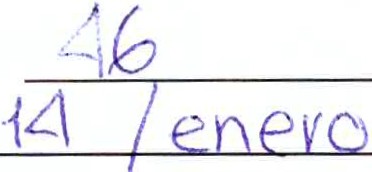 Número de alumnos:	 	I 	Fecha  de visita:	1Nivel educativo : (   ) Primaria  (   ) Secundaria   (X) Bachillerato	) Licenciatura   (    ) Otro :_	_¿Por qué medio realizó usted la solicitud de visita?(   ) Portal electrónico  (   ) Teléfono   (   ) Correo electrónico   (;xl Presencial   (   ) Oficio (   ) Otro:	_	_Marque con una "X" el valor que considere conveniente en cada una de las preguntas, teniendo en cuenta su nivel de satisfacción en relación con los siguientes aspectos del programa de visitas guiadas al INAOE:l.	La información para realizar el trámite de solicitud de visita fue :(   ) Confusa y excesiva   (   ) Deficiente  (   ) Limitada  (   ) Poco clara  (	Clara y simple11.    ¿A l realizar la visita hubo discriminación en algún momento por parte del personal a cargo? (   ) Si  (	oEn caso de que haya contestado afirmat ivamente a la pregunta anterior, puede señalar por favor la posible causade la discrimi nación :(    ) Apariencia física   (    ) Sexo  (   ) Etnia  (    ) Edad  (   ) Otro:12.- ¿Sabía usted, previamente a la visita, que este servicio no tiene costo?( )<j Si	(	) NoTiene algún comentario y/o sugerencia: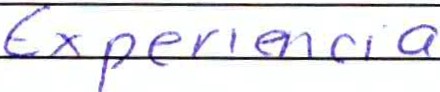 i Muchas gracias por su participación !,:,$	\	\1nAaa	Programa Institucional de Visitas Guiadas Encuesta de SatisfacciónSolicitamos su apoyo para contestar esta encuesta, los resultados serán analizados y tomados como base para mejorar nuestro servicio .Número de alumnos :	     	 Fecha  de visita:	1'7 / f ne'º / 2 07 ONivel educativo : (   } Primaria  f>6 Secundaria  (   } Bachillerato  (   } Licenciatura  (   } Otro.·	_¿Por qué medio realizó usted la solicitud de visita?(  } Portal electrónico (  ) Teléfono   C(l Correo electrónico   (  ) Presencial  (  ) Oficio  (  ) Otro:  	 _ Marque con una "X" el valor que considere conveniente en cada una de las preguntas, teniendo en cuenta su nivel de satisfacción en relación con los siguientes aspectos del programa de visitas guiadas al INAOE:l.	La información para realizar el trámite de solicitud de visita fue:(   ) Confusa y excesiva   (   } Deficiente  (   } Limitada  (   } Poco clara   (\( ) Clara y simple11.   ¿Al realizar la visita hubo discriminación en algún momento por parte del personal a cargo? (   ) Si  O(l NoEn caso de que haya contestado afirmativamente a la pregunta anter ior, puede señalar por favor la posible causa de la discriminación :(    ) Apariencia física   (    ) Sexo   (    ) Etnia   (    ) Edad   (    ) Otro:12 .- ¿Sabía usted, previamente a la visita, que este servicio no tiene costo? (   ) Si	( X)NoTie	algún Cf ment1rio y/o sugerencia :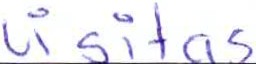 t_ '><'iMuchas gracias por su participación!IÍJ1.\ \----------1nAoe	Programa Institucional de Visitas Guiadas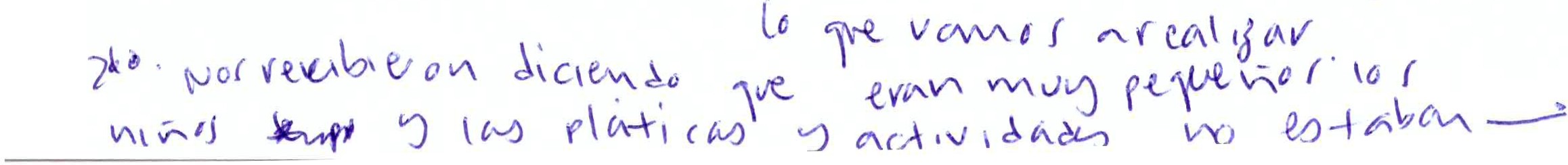 Encuesta de SatisfacciónSolicitamos su apoyo para contestar esta encuesta, los resultados serán analizados y tomados como base para mejorar nuestro servicio .Número de alumnos:		 	 Fecha  de visita :	7 0 /  0 í   ¡ 10Nivel educativo : (   ) Primaria  (   ) Secundar ia  (   ) Bachillerato   (   ) Licenciatura   (\./Otro:  v\r1t\.1,,--	"' '-1¿Por qué medio realizó usted la solicitud de visita?	\L. \ 1Aortal electrónico  (   ) Teléfono   (   } Correo electrónico   (   ) Presencial   (   ) Oficio  (   ) Otro: _	_Marque con una "X" el valor que considere conveniente en cada una de las preguntas, teniendo en cuenta su nivel de satisfacción en relación con los siguientes aspectos del programa de visitas guiadas al INAOE:l.	La información para realizar el trámite de solicitud de visita fue:(   ) Confusa y excesiva  (   ) Deficiente	Limitada	Poco clara  (   ) Clara y simple11.   ¿Al realizar la vis ita hubo discriminación en algún momento por parte del personal a cargo? (  ) Si ( >4 NoEn caso de que haya contestado afirmativamente a la pregunta anter ior, puede señalar por favor la posible causa de la discriminación:(   ) Apariencia física  (   ) Sexo  (   ) Etnia  (   ) Edad  (   ) Otro:12 .- ¿Sabía us   'Jpreviamente a la visita , que este servicio no tiene costo? (   ) Si	\ (<- }NoTiene algún comentario y/o sugerencia :"" V e\.AW)	't,o.(.,dAI) f d I J	C\!\J\,'\	\ t''	(A e V\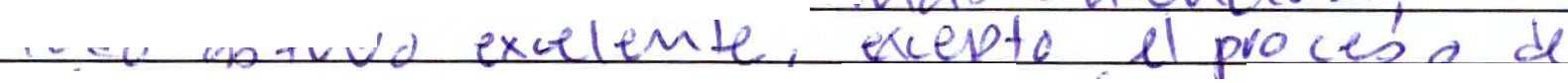 e 1 \-A  .	1' 1 p il 1""c.. \ t"'o	V"I o	11\H   e:   1t'I o11'\	w\f - ó l llWl\.t,.1 á " '	"e f/ r  " "  c:!ct ll!¡/J:,l	\----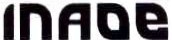 -------Programa Institucional de Visitas Guiadas Encuesta de SatisfacciónSolicitamos su apoyo para contestar esta encuesta, los resultados serán analizado s y tomados como base para mejorar nuestro servicio .Número de alumnos : 	¿· b.,.._	_Fecha de visita :	2 '-1  1 f oe1-c2   1 2Q)_QNivel educativo: (   ) Primaria  (   ) Secundaria  (   ) Bachillerato  (   ) Licenciatura  (   ) Otro:  p t;CJC.O \o i/¿Por qué medio realizó usted la solicitud de visita?(    . Portal electrónico  (   ) Teléfono   (   ) Correo electrónico   (   ) Presencial   (   ) Oficio  (   ) Otro:	_Marque con una "X" el valor que considere conveniente en cada una de las preguntas, teniendo en cuenta su nivel de satisfacción en relación con los siguientes aspectos del programa de visitas guiadas al INAOE:l.	La información para realizar el trámite de solicitud de visita fue :(   ) Confusa y excesiva   (   ) Deficiente  (   ) Limitada  (   ) Poco clara   (')(.) Clara y s imple11.   ¿Al realizar la visita hubo discriminación en algún momento por parte del personal a cargo? (   ) Si  ('A. NoEn caso de que haya contestado afirmativamente a la pregunta anterior, puede señalar por favor la posible causa de la discriminación :) Apariencia fís ica  (   ) Sexo  (   ) Etnia  (   ) Edad  (   ) Otro :12 .- ¿Sabía usted, previamente a la visita, que este servicio no tiene costo?{)(.) Si	(	)NoTiene algún comentario y/o sugerencia :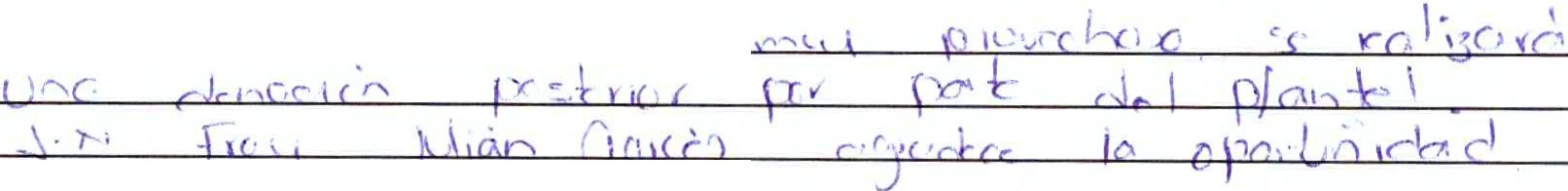 iMuchas gracias por su participación!@IÍJ1.	\-- -----•nADa	Programa Institucional de Visitas GuiadasEncuesta de SatisfacciónSolicitamos su apoyo para contestar esta encuesta, los resultados serán analizados y tomados como base para mejorar nuestro servicio .Número de alumnos:	 	 	'-) 1     I  o l  /   2..0 ¿ G 	Fecha de visita :Nivel educativo : (    ) Primaria   (    ) Secundaria   (    ) Bachillerato   (    ) Licenciatura   (    ) Otro:	Pcs-:1,C1dC 1¿Por qué medio realizó usted la solicitud de visita?(   ) Portal electrónico  (')<) Teléfono   (   ) Correo electrónico   (   ) Presencial   (   ) Oficio  (   ) Otro :	_Marque con una "X" el valor que considere conveniente en cada una de las preguntas, teniendo en cuenta su nivel de satisfacción en relación con los siguientes aspectos del programa de visitas guiadas al INAOE:l.	La información para realizar el trámite de solicitud de visita fue:(   ) Confusa y excesiva   (   ) Deficiente   (    ) Limitada  (    ) Poco clara	Clara y simple11.    ¿Al realizar la visita hubo discriminación en algún momento por parte del personal a cargo? (   ) Si  ( ><} NoEn caso de que haya contestado afirmativamente  a la pregunta anterior, puede señalar por favor la posible causa de la discriminación:(   ) Apariencia física   (   ) Sexo  (   ) Etnia  (   ) Edad  (   ) Otro:12 .- ¿Sabía usted, previamente a la visita, que este servicio no tiene costo? ( /() Si	(	)NoTiene iflgún comentario y/o s_ugerencia:\ve  };	f	{cu	e r , 0 ' mo s	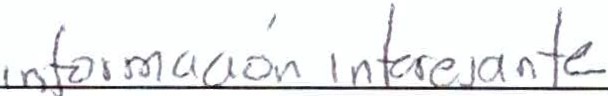 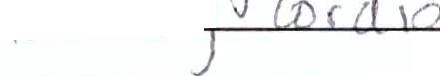 iMuchas gracias por su participación!t,1nAoa	Programa Instituciona l de Visitas Guiadas Encuesta de SatisfacciónSolicitamos su apoyo para contestar esta encuesta, los resultados serán analizados y tomados como base para mejorar nuestro  servicio.Número de alumnos:		l & 	Fecha  de visita:	3 1.j  o 1 / 2 o z oNivel educativo: (    ) Primaria	) Secundaria   (    ) Bachillerato	) Licenciatura  ( Xl Otro :	_	_¿Por qué medio realizó usted la solicitud de visita?()() Portal electrónico  (   ) Teléfono   (   ) Correo electrónico   (   ) Presencial   (   ) Oficio  (   ) Otro:	___Marque con una "X" el va lor que considere conveniente en cada una de las preguntas, teniendo en cuenta su nive l de satisfacc ión en relación con los siguientes aspectos del programa de visitas guiadas al INAOE:l.	La información para realizar el trámite de solicitud de visita fue:(    ) Confusa y excesiva   (   ) Deficiente  (    ) Limitada   (    ) Poco clara   (X l Clara y simple11.    ¿A l realizar la visita hubo discriminación en algún momento por parte del personal a cargo? (  ) Si  ( °X,) NoEn caso de que haya contestado afirmativamente  a la pregunta anterior, puede señalar por favor la posible causa de  la discriminación:) A pariencia física   (   ) Sexo  (   ) Etnia  (   ) Edad  (   ) Otro:12.- ¿Sabía usted, previamente a la visita, que este servicio no tiene costo? (    ) Si	( X )No!i!J'---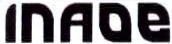 l	'--------Programa Institucional de Visitas Guiadas Encuesta de SatisfacciónSolicitamos su apoyo para contestar esta encuesta, los resultados serán analizados y tomados como base para mejorar nuestro  servicio.Número de alumnos :		 	 Fecha  de visita :	01-o;: -UJNivel educativo: (l/(Primaria i(/} Secundaria  (	chillerato	) Licenciatura  (  ) Otro:	_¿Por qué medio realizó usted la solicitud de visita?ivrfortol eleot,ócloo 1  1 Telefoco  1  1 Cmeo ''""ócloo  1  1'""""'' 1  1 Oficio 1  1 Otmc1tiID-' LVe' ,Marque con una "X" el valor que considere conveniente en cada una de las preguntas, teniendo  en cuenta  su nivel de satisfacción en relación con los siguientes aspectos del programa de visitas guiadas al INAOE:l.	La información para realizar el trámite de solicitud de visita fue:(   ) Confusa y excesiva   (   } Deficiente  (    ) Limitada  (   } Poco clara  ( ,,,. ) Clara y simple11.    ¿Al realizar la visita hubo discriminación en algún momento por parte del personal a cargo? (   ) Si	NoEn caso de que haya contestado afirmativamente a la pregunta anterior, puede señalar por favor la posible causade la discriminación:(   ) Apariencia física   (   ) Sexo  (   ) Etnia  (   ) Edad  (   ) Otro:12.- ¿Sabía usted, previamente a la visita, que este servicio no tiene costo?lKl_si	(	)Nod!{ \	\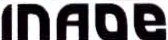 --------Programa Institucional de Visitas Guiadas Encuesta de SatisfacciónSolicitamos su apoyo para contestar esta encuesta, los resultados serán analizados y tomados como base para mejorar nuestro  servicio.Número de alumnos :		 		 Fecha  de visita :	Y - f e b	2010Nivel educativo: (    ) Primaria   ( }<t Secundaria   (    ) Bachillerato	) Licenciatura   (    ) Otro:	_¿Por qué medio realizó usted la solicitud de visita?(   ) Portal electrónico  (   ) Teléfono   (   ) Correo electrónico   { ;4lPresencial   (   ) Oficio  (   ) Otro :	_Marque con una "X" el valor  que considere conveniente en cada  una de las preguntas, teniendo en cuenta su nivel de satisfacción en relación con los siguientes aspectos del programa de visitas guiadas al INAOE:l.	La información para realizar el trámite de solicitud de visita fue :(   ) Confusa y excesiva   (   ) Deficiente  (   ) Limitada   (   ) Poco clara	) Clara y simple11.    ¿Al realizar la visita hubo discriminación en algún momento por parte del personal a cargo? (  ) Si { '><}> NoEn caso de que haya contestado afirmat ivamente a la pregunta anterior, puede señalar por favor la posible causa de la discriminación :(   ) Apariencia física   (   ) Sexo  (   ) Etnia  (   ) Edad  (   ) Otro:12.- ¿Sabía usted, previamente a la vis ita, que este servicio no tiene costo? (>") Si	(	)NoPrograma Institucional de Visitas Guiadas Encuesta de Satisfacción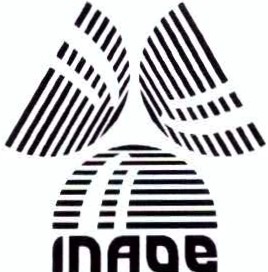 Solicitamos su apoyo para contestar esta encuesta, los resultados serán analizados y tomados como base para mejorar nuestro  servicio .Número de alumnos :		1 f3 	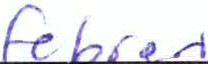 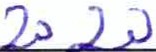 Fecha  de visita:Nivel educativo : (   ) Primaria  (   ) Secundaria  J>Q_ Bachillerato   (    ) Licenciatura  (    ) Otro:'-	_¿Por qué medio realizó usted la solicitud de visita?(   ) Portal electró nico  (   ) Teléfono   (   ) Correo electrónico   (   ) Presencial   (   ) Oficio  (   ) Otro :	_Marque con una "X" el valor que considere conveniente en cada una de las preguntas, teniendo en cuenta su nivel de satisfacción en relación con los siguientes aspectos del programa de visitas guiadas al INAOE:l.	La información para realizar el trámite de solicitud de visita fue:(    ) Confusa y excesiva   (    ) Deficiente   (    ) Limitada   (    ) Poco clara   (.Y) Clara y simple11.    ¿Al realizar la visita hubo discriminación en algún momento por parte del personal a cargo? (    ) Si   (N"No	.	.	.	_En caso de que haya contestado af1rmat1vamente a la pregunta anterior, puede senalar por favor la posible causade la discriminación :) Apariencia física   (   ) Sexo  (   ) Etnia  (   ) Edad  (   ) Otro:12.- ¿Sabía usted, previamente a la visita, que este servicio no tiene costo?) Si	(	)NoTiene algún comentario y/o sugE¡? rencia:&5 ,1 c J·u ,..,.,-i h-:>	,t 1	d d f h. ( UÍ n.1 /l m e 2	fe l f e ro-ti\ o )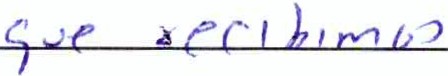 ·,,	\----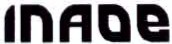 -------Programa Institucional de Visitas Guiadas Encuesta de SatisfacciónSolicitamos su apoyo para contestar esta encuesta, los resultados serán analizados y tomados como base para mejorar nuestro servicio .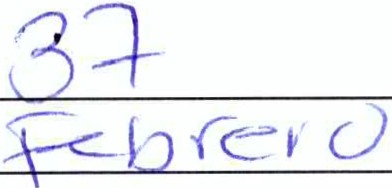 Número de alumnos : Fecha de visita :Nivel educativo : (    ) Primaria   ( O\_secundaria   (    ) Bachillerato	) Licenciatura   (    ) Otro.·	_¿Por qué medio realizó usted la solicitud de visita?ortal electrónico  (   ) Teléfono   (   ) Correo electrónico   (   ) Presencial   (   ) Oficio  (   ) Otro:	_Marque con una "X" el valor que considere conveniente en cada una de las preguntas, teniendo en cuenta su nivel de satisfacción en relación con los siguientes aspectos del programa de visitas guiadas al INAOE:l.	La información para realizar e l trámite de solicitud de vis ita fue:	t,,(    ) Confusa y excesiva   (   ) Deficiente   (    ) Limitada   (    ) Poco clara	J ara y simple11.   ¿AJ reali,	I. visita  hubo discriminación  en algún momento por parte del personal a cargo? (   ) Si		oEn caso éf e que haya contestado afirmativamente  a la pregunta anterior, puede señalar por favor la posible causade la discriminación :) Apariencia física	) Sexo  (   ) Etnia  (   ) Edad  (   ) Otro :12.- ¿ "\ ía usted, previamente a la visita , que este servicio no tiene costo? t	Si	(	)NoTiene algún comentario y/o sugerenc ia :Programa Institucional de Visitas Guiadas Encuesta de Satisfacción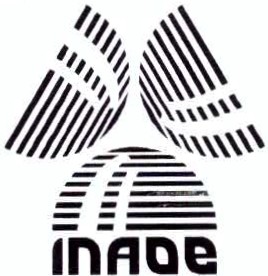 Solicitamos su apoyo para contestar esta encuesta, los resultados serán analizados y tomados como base para mejorar nuestro  servicio.Número de alumnos: Fecha de visita: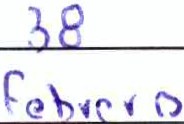 Nivel educativo: (    ) Primaria   (    ) Secundaria   (    ) Bachillerato   ( '/.) Licenciatura   (    ) Otro:	_¿Por qué medio realizó usted la solicitud de visita?( 'f.) Portal electrónico  (   ) Teléfono   (   ) Correo electrónico   (   ) Presencial   (   ) Oficio  (   ) Otro:	_Marque con una "X" el valor que considere conveniente en cada  una de las preguntas, teniendo  en cuenta  su nivel de satisfacción  en relación con los siguientes aspectos del programa de visitas guiadas al INAOE:l.	La información para realizar el trámite de solic itud de visita fue:(   ) Confusa y excesiva  (   ) Deficiente  (   ) Limitada  (   ) Poco clara  ( )C. } Clara y simpleAspectos a evaluar	Nivel de satisfacciónA .- Satisfactorio	B.- Bueno	C.- Regular	D.- Malo	E.- 1 nsatisfactorio	A	B	e	o	E2.	El proceso de solicitud fue3 .	Los tiempos de respuesta a la solicitud de visita fue:	'A4.	Cómo considera el tiempo asignado en cada una de las actividades:	.,..s.	Los contenidos académicos de las conferencias y/o charlas escuchadas en las distintas	-.¡,áreas fueron :Las instalaciones o medios donde le atendieron son:	XSi tuvo problemas, dudas o inquietudes, se le mostró un sincero interés en resolverlos :	1-El trato que recibió por parte de los servidores públicos que le atendieron fue:El número de personas que atienden es suficiente para dar servicio a los interesados es:	1-. 10.	En t érminos generales considera que el servicio recibido fue :	" 	11.   ¿Al realizar la visita hubo discriminación en algún momento por parte del personal a cargo?(   ) Si  ( '1 ) NoEn caso de que haya contestado afirmativamente a la pregunta anterior, puede señalar por favor la posible causa de la discriminac ión:) Ap ariencia física   (   ) Sexo  (   ) Etnia  (   ) Edad  (   ) Otro:12.- ¿Sabía usted, previamente a la visita , que este servicio no tiene costo?( i) Si	(	)NoTiene algún comentario y/o sugerencia : 	{'	.\.\ ..."" i ·h	' "		5C' t'l !• \ lo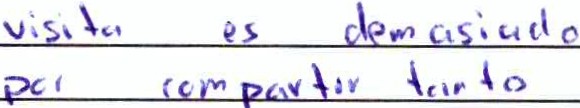 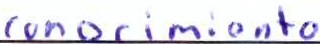 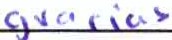 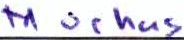 ¡;'::i\\	\--------- - --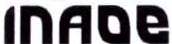 Programa Institucional de Visitas Guiadas Encuesta de SatisfacciónSolicitamos su apoyo para contestar esta encuesta, los resultados serán analizados y tomado s como base para mejorar nuestro  servicio.Número de alumnos:		 	 Fecha  de visita:	\\ J o 2 1 2 ° 	 Nivel educativo : (    ) Primaria	Secundaria	) Bachillerato	) Licenciatura  (   ) Otro:c..	_¿Por qué medio realizó usted la solicitud de visita?(   ) Portal electrónico  (   ) Teléfono   ?(Correo electrónico   (   ) Presencial   (   ) Oficio  (   ) Otro:	__Marque con una "X" el valor que considere conven iente en cada una de las preguntas, teniendo en cuenta su nivel de satisfacción en relación con los siguientes aspectos del programa de visitas guiadas al INAOE:1.	La información para realizar el trámite de solicitud de visita fue:(   ) Confusa y excesiva  (   ) Deficiente  (   ) Limitada  (   ) Poco clara Jx( l Clara y simple11.    ¿Al realizar la visita hubo discriminación en algún momento por parte del personal a cargo? (   ) Si	oEn caso de que haya contestado afirmativamente a la pregunta anterior , puede señalar por favor la posible causa de la discriminación :(   ) Apariencia física   (   ) Sexo  (   ) Etnia  (   ) Edad  (   ) Otro:12.- ¿Sabj.¡Yásted, previamente a la visita, que este servicio no tiene costo?Si	(	)No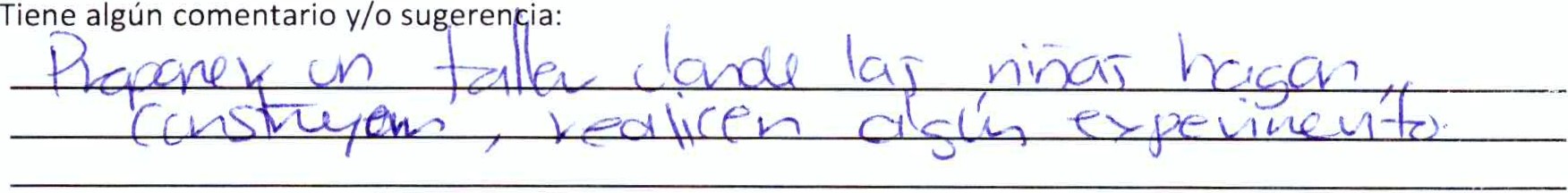 ·,,	\----------tnAoa	Programa Institucional de Visitas GuiadasEncuesta de SatisfacciónSolicitamos su apoyo para contestar esta encuesta, los resultados serán analizados y tomado s como base para mejorar nuestro  servicio .Número de alumnos : Fecha de visita :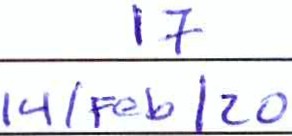 Nivel educativo: (    ) Primaria   (    ) Secundar ia   (    ) Bachillerato   ()() Licenciatura   (    ) Otro:	_	_¿Por qué medio realizó usted la solicitud de visita?(f  )  Portal electrónico  (   ) Teléfono  (   ) Correo electrónico   (   ) Presencial   (   ) Oficio  (   ) Otro :	_Marque con una "X" el valor que considere conven iente en cada una de las pregunta s, teniendo en cuenta su nive l de satisfacción en relación con los siguientes aspectos del programa de visitas guiadas al INAOE:l.	La información para realizar el trámite de solicitud de visita fue:(   ) Confusa y excesiva   (   ) Deficiente  (    ) Limitada   (   ) Poco clara	) Clara y simple"'11.    ¿Al realizar la visita hubo discriminación en algún momento por parte del personal a cargo? (   ) Si   (){) NoEn caso de que haya contestado afirmativamente  a la pregunta anterior, puede señalar  por favor la posible causa de la discriminación :) Apariencia física   (   ) Sexo  (   ) Etnia  (   ) Edad  (   ) Otro:12.- ¿Sabía usted, previament e a la visita , que este servicio no tiene costo? (,() Si	(	)NoTiene algún comentario y/o sugerencia:;,a\- 07     o	(º"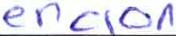 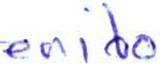 /,' ,\ \------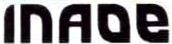 Programa Institucional de Visitas Guiadas Encuesta de SatisfacciónSolicitamos su apoyo para contestar esta encuesta, los resultados serán analizados y tomados como base para mejorar nuestro servicio .Número de alumnos :		 	 Fecha  de visita :	\4 J fe bre r OINivel educativo : (    ) Primaria   (    ) Secundar ia   (    ) Bachillerato   (	Licenciatura   (    ) Otro:	_¿Por qué medio realizó usted la solicitud de visita?(   ) Portal electrónico  (   ) Teléfono   (	Correo electrónico   (   ) Presencial   (   ) Oficio  (   ) Otro:	_Marque con una "X" el valor que considere conveniente en cada una de las preguntas, teniendo en cuenta su nivel de satisfacción en relación con los siguientes aspectos del programa de visitas guiadas al INAOE:l.	La información para realizar el trámite de solicitud de visita fue:(    ) Confusa y excesiva   (   ) Deficiente  (    ) Limitada   (   ) Poco clara   (J' ,) Clara y simple11.    ¿Al realizar la vis ita hubo discriminación en algún momento por parte del personal a cargo? (   ) Si  ( X l NoEn caso de que haya contestado afirmativamente a la pregunta anterior, puede señalar por favor la posible causa de la discriminación :(   ) Apariencia física   (   ) Sexo   (   ) Etnia  (    ) Edad  (    ) Otro:12.- ¿Sabía usted, previamente a la visita, que este servicio no tiene costo?Si	(	)NoTiene algún comentario y/o sugerencia:te\\ ¿r\-oi1ón	oov	   COYl 9¡:. e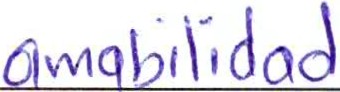 i Muchas gracias por su participación!                                     Programa Institucional de Visitas Guiadas Encuesta de Satisfacción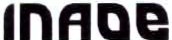 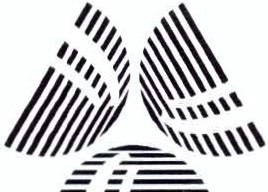 Solicitamos su apoyo para contestar esta encuesta, los resultados serán analizados y tomados como base para mejorar nuestro  servicio .Número de alumnos :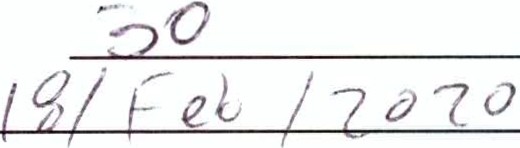 Fecha  de visita:Nivel educativo : (    ) Primaria   (,><1 Secundaria   ()4_ Bachillerato   (   ) Licenciatura   (    ) Otro:	_¿Por qué medio realizó usted la solicitud de visita?txJ. Portal electrónico  (   ) Teléfono   (   ) Correo electrónico   (   ) Presencial   (   ) Oficio  (   ) Otro :  	 _ Marque con una "X" el valor que considere  conveniente  en cada  una de las preguntas, teniendo  en cuenta  su nivel de satisfacción en relación con los siguientes aspectos del programa de visitas guiadas al INAOE:l.	La información para realizar el trámite de solicitud de visita fue :(   ) Confusa y excesiva   (   ) Deficiente  (    ) Limitada  (   ) Poco clara   ( X) Clara y simple11.    ¿Al realizar la visita hubo discriminación  en algún momento por parte del personal a cargo? (    ) Si   ()(¡ NoEn caso de que haya contestado afirmativamente  a la pregunta anterior, puede señalar por favor la posible causa de  la discriminación :(   ) Apariencia física   (   ) Sexo  (   ) Etnia  (    ) Edad  (    ) Otro:12 .- lS,ayía usted, previamente a la visita, que este servicio no tiene costo?{f lSi	(	)NoTiene algún comentario y/o sugerencia :e_  l"1   f (	C ::>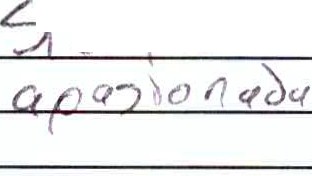 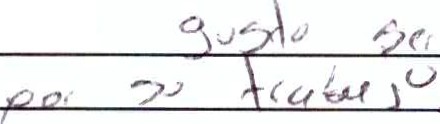 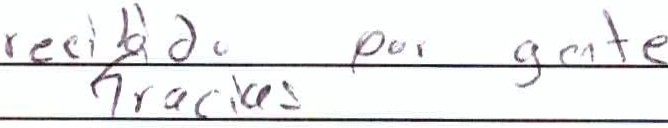 i'	'\\	\\----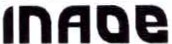 --------Programa Institucional de Visitas Guiadas Encuesta de SatisfacciónSolicitamos su apoyo para contestar esta encuesta, los resultados serán analizados y tomado s como base para mejorar nuestro  servicio.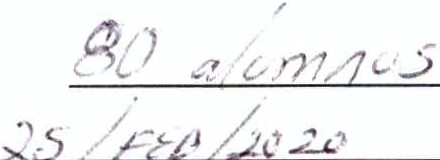 Número de alumnos:Fecha de visita :Nivel educativo: (    ) Primaria  (    ) Secundaria   tXlBachillerato   (   ) Licenciatura   (   ) Otro:	_¿Por qué medio realizó usted la solicitud de visita?µ¡-i  Portal   electrónico    (      )   Teléfono     (      )   Correo   electrónico     (      )    Presencial     (      )   Oficio    (      }    Otro:  	 _ Marque con una "X" el valor que considere conveniente en cada una de las preguntas, teniendo en cuenta su nivel de satisfacción en relación con los siguientes aspectos del programa de visitas guiadas al INAOE:l.   La información para realizar el trámite de solicitud de visita fue:(   ) Confusa y excesiva   (   ) Deficiente  (   ) Limitada  (   ) Poco clara  (,)1" Clara y simple._....11.    ¿Al realizar la visita hubo discriminación en a lgún momento por parte del personal a cargo? (   ) Si  (	NoEn caso de que haya contestado afirmativamente a la pregunta anter ior, puede señalar por favor la posible causa de la discriminación:) A pariencia física  (   ) Sexo  (   ) Etnia  (   ) Edad  (   ) Otro :12.- ¿Sabía usted, previament e a la visita, que este servicio no tiene costo? ( X ) Si	(	}Nol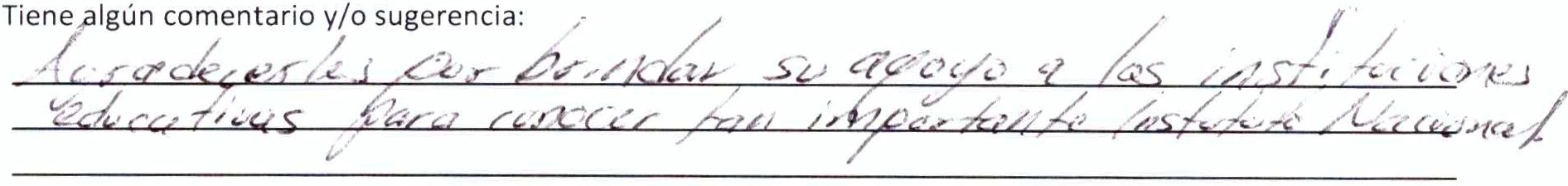 Programa Institucional de Visitas Guiadas Encuesta de Satisfacción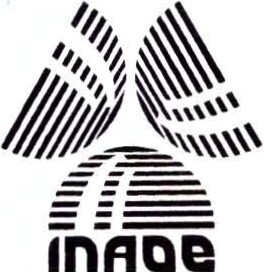 Solicitamos su apoyo para contestar esta encuesta, los resultados serán analizados y tomados como base para mejorar nuestro  servicio .Número de alumnos:	 	 Fecha  de visita :	r06/o 3lzoz oNivel educativo: (    ) Primaria   (    ) Secundar ia   b( ) Bachillerato	) Licenciatura    (     ) Otro:.:..------¿Por qué medio realizó usted la solicitud de visita?(  ) Portal electrónico (  ) Teléfono  (  ) Correo electrónico  (  ) Presencial  ()<j Ofiio (  ) Otro:	_Marque con una "X" el valor que considere conveniente en cada una de las preguntas, teniendo en cuenta su nivel de satisfacción en relación con los siguientes aspectos del programa de visitas guiadas al INAOE:l.	La información para realizar el trámite de solicitud de visita fue :(    ) Confusa y excesiva   (   ) Deficiente   (    ) Limitada   (    ) Poco clara   (XlClara y simple11.   ¿Al realizar la visita hubo discriminación en algún momento por parte del personal a cargo? (   ) Si	NoEn caso de que haya contestado afirmativamente a la pregunta anterior, puede señalar por favor la posible causade la discriminación :(   ) Apariencia física   (   ) Sexo  (   ) Etnia  (    ) Edad   (   ) Otro:12.- ¿Sabía usted, previamente a la visita, que este servicio  no tiene costo?Si	(	)NoTiene algún comentar io y/o sugerencia :N	vV\..-CiMuchas gracias por su participación!Programa Institucional de Visitas Guiadas Encuesta de Satisfacción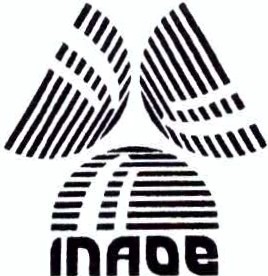 Solicitamos su apoyo para contestar esta encuesta, los resultados serán analizados y tomados como base para mejorar nuestro  servicio .Número de alumnos :	1 	Fecha  de visita:	\ O roorzo	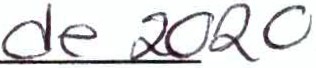 Nivel educativo : (    ) Primaria   (    ) Secundaria   (    ) Bachillerato   (¿?\Licenciatura   (    ) Otro:..:..------¿Por qué medio realizó usted la solicitud de visita?(  ) Portal electrónico  (  ) Teléfono	Correo electrónico   (  ) Presencial   (  ) Oficio  (  ) Otro:--------Marque con una "X" el valor que considere conveniente en cada una de las preguntas, teniendo en cuenta su nivel de satisfacción en 1elación con los siguientes aspectos del programa de visitas guiadas al INAOE:La información para realizar el trámite de solicitud de visita fue:(   ) Confusa y excesiva  (   ) Deficiente  (   ) Limitada  (   ) Poco clara  V1) Clara y simple11.   ¿Al realizar la visita hubo discriminación en algún momento por parte del personal a cargo? (   ) Si  (K ) No	.	.	.	_En caso de que haya contestado af1 rmat1vamente a la pregunta anterior, puede senalar por favor la posible causa de la discriminación :(   ) Apariencia física   (   ) Sexo  (   ) Etnia  (   ) Edad  (   ) Otro:12 .- ¿Sa9ía usted, previamente a la visita, que este servicio no tiene costo? ( K) Si	(	)NoTiene algún comentario y/o sugerencia:iMuchas gracias por su participación!IÍ/-\\	\--- --lnAoe	Programa Institucional de Visitas GuiadasEncuesta de SatisfacciónSolicitamos su apoyo para contestar esta encuesta, los resultados serán analizados y tomados como base para mejorar nuestro  servicio.Número de alumnos:	 	Fecha de visita :	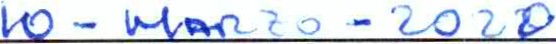 Nivel educativo : (   ) Primaria   (   ) Secundaria   (/<J Bachillerato   (   ) Licenciatura   (   ) Otro":-	_¿Por qué medio realizó usted la solicitud de visita?(   ) Portal electrónico	Teléfono   ()() Correo electrónico   (   ) Presencial   (	Oficio  (   ) Otro:	_Marque con una "X" el valor que considere conveniente en cada una de las preguntas, teniendo en cuenta su nivel de satisfacción en relación con los siguientes aspectos del programa de visitas guiadas al INAOE:l.	La información para realizar el trámite de so licitud de visita fue:(   ) Confusa y excesiva   (   ) Deficiente   (    ) Limitada   (    ) Poco clara   ()() Clara y simple"'11.   ¿Al realizar la visita hubo discriminación en algún momento por parte del personal a cargo?(   ) Si  (	NoEn caso de que haya contestado afirmativamente a la pregunta anterior , puede señalar por favor la posible causa de la discriminación:) Apariencia física  (   ) Sexo  (   ) Etnia  (   ) Edad  (   ) Otro:12 .- ¿Sabía usted, previamente a la visita , que este servicio no tiene costo? (   ) Si	(	)NoTiene algún comentario y/ o s ugerencia :S \.3   lC\- 6 ) \.\	.S O L- \  C. \ \	i)Q	).. (\	V \ .> \ T CX	t\ L	b	B .  DG""   M. l c.<l o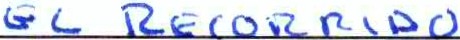 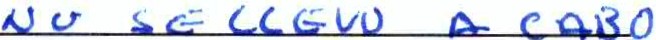 DIÍJ!_ '-\	'---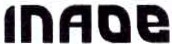 -------Programa Institucional de Visitas Guiadas Encuesta de SatisfacciónSolicitamos su apoyo para contestar esta encuesta, los resultados serán analizados y tomados como base para mejorar nuestro servicio .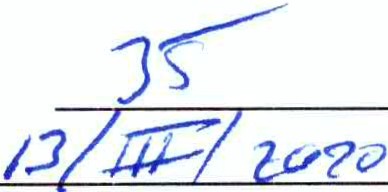 Número de alumnos :Fecha de visita :Nivel educativo : (    ) Primaria   (    ) Secundaria/ ) Bachillerato) Licenciatura   (    ) Otro:	_¿Por qué medio realizó usted la solic itud de visita?(   ) Portal electrónico  (   ) Teléfono  (   ) Correo electrónico  (   ) Presencial  {4 Oficio  (  ) Otro:  	 _ Marque con una "X" el valor que considere conveniente  en cada  una de las preguntas, teniendo en cuenta su nivel de satisfacción en relación con los siguientes aspectos del programa de visitas guiadas al INAOE:l.	La información para realizar el trám ite de solicitud de visita fue :(   ) Confusa y excesiva   (   ) Deficiente  (    ) Limitada  (    ) Poco clara	) Clara y simple'°11.    ¿Al realizar la visita hubo discriminación en algún momento por parte del personal a cargo? (   ) Si	) NoEn caso de que haya contestado afirmativamente  a la pregunta anterior, puede señalar por favor la posible causade la discriminación :(   ) Apariencia física   (   ) Sexo  (   ) Etnia  (   ) Edad  (   ) Otro:12.- ¿S    ía usted, previamente a la visita, que este servicio no tiene costo? ( (' Si	(	)NoTiene algún comentario y/o suge rencia:!d a 1e" p l< <  1 u -   h o b d , ±o dor	pa  r-a	·"•10 1 r:-, véd ;dth¡/:,':j$	\1nAO&	Programa Institucional de Visitas Guiadas Encuesta de SatisfacciónSolicitamos su apoyo para contestar esta encuesta, los resultados serán analizados y tomados como base para mejorar nuestro servicio.Número de alumnos:	 	 Fecha  de visita :Nivel educativo : (   ) Primaria  (   ) Secundaria   (   ) Bachillerato  (   ) Licenciatura   (   ) Otro:	_¿Por qué medio realizó usted la solicitud de visita?(  ) Portal electrónico  (  ) Teléfono  (  ) Correo electrónico  (  ) Presencial  (  ) Ofiio (  ) Otro:	_Marque con una "X" el valor que considere conveniente en cada una de las preguntas, teniendo en cuenta su nivel de satisfacción en relación con los siguientes aspectos del programa de visitas guiadas al INAOE:l.	La información para realizar el trámite de solicitud de visita fue:(   ) Confusa y excesiva  (   ) Deficiente  (   ) Limitada  (   ) Poco clara  (   ) Clara y simple11.   ¿Al realizar la visita hubo discriminación en algún momento por parte del personal a cargo? (   ) Si  (   ) NoEn caso de que haya contestado afirmativamente a la pregunta anterior, puede señalar por favor la posible causa de la discriminación :(   ) Apariencia física  (   ) Sexo  (   ) Etnia  (   ) Edad  (   ) Otro:12 .- ¿Sabía usted, previamente a la visita, que este servicio no tiene costo? (   ) Si	(	)NoTiene algún comentario y/o sugerencia :iMuchas gracias por su participación!Departamento de Difusión CientíficaAspectos a evaluarA .- Satisfactorio	B.- Bueno	C.- Regular	D.- Malo	E.-  InsatisfactorioAspectos a evaluarA .- Satisfactorio	B.- Bueno	C.- Regular	D.- Malo	E.-  InsatisfactorioAspectos a evaluarA .- Satisfactorio	B.- Bueno	C.- Regular	D.- Malo	E.-  InsatisfactorioNivel de satisfacciónNivel de satisfacciónNivel de satisfacciónNivel de satisfacciónNivel de satisfacciónAspectos a evaluarA .- Satisfactorio	B.- Bueno	C.- Regular	D.- Malo	E.-  InsatisfactorioAspectos a evaluarA .- Satisfactorio	B.- Bueno	C.- Regular	D.- Malo	E.-  InsatisfactorioAspectos a evaluarA .- Satisfactorio	B.- Bueno	C.- Regular	D.- Malo	E.-  InsatisfactorioABeoE2 .El proceso de solicitud fueEl proceso de solicitud fueV3.Los tiempos de respuesta a la solicitud de visita fue :Los tiempos de respuesta a la solicitud de visita fue :V4.Cómo considera el tiempo asignado en cada una de las actividades :Cómo considera el tiempo asignado en cada una de las actividades :V5.Los contenidos académicos de las conferencias y/o charlas escuchadas en las distintas áreas fueron :Los contenidos académicos de las conferencias y/o charlas escuchadas en las distintas áreas fueron :v6 .Las instalaciones o medios donde le atendieron son :Las instalaciones o medios donde le atendieron son :v·7.Si tuvo problemas, dudas o inquietudes, se le mostró un sincero interés en resolverlos :Si tuvo problemas, dudas o inquietudes, se le mostró un sincero interés en resolverlos :V8.El trato que recibió por parte de los servidores  públicos que le atendieron fue:El trato que recibió por parte de los servidores  públicos que le atendieron fue:V9.El número de personas que atienden es sufic iente para dar servic io a los interesados es:El número de personas que atienden es sufic iente para dar servic io a los interesados es:V10.En términos generales considera que el servicio recibido fue :VAspectos a evaluarA.-  Satisfactorio	B.- Bueno	C.- Regular	D.- Malo	E.-  InsatisfactorioAspectos a evaluarA.-  Satisfactorio	B.- Bueno	C.- Regular	D.- Malo	E.-  InsatisfactorioNivel de satisfacciónNivel de satisfacciónNivel de satisfacciónNivel de satisfacciónNivel de satisfacciónAspectos a evaluarA.-  Satisfactorio	B.- Bueno	C.- Regular	D.- Malo	E.-  InsatisfactorioAspectos a evaluarA.-  Satisfactorio	B.- Bueno	C.- Regular	D.- Malo	E.-  InsatisfactorioABeDE2.El proceso de solicitud fueY.3.Los tiempos de respuesta a la solicitud de vis ita fue:><4 .Cómo considera el tiempo asignado en cada una de las actividades :XS.Los contenidos académicos de las conferencia s y/o char las escuchadas en las distintasáreas fueron :X6.Las instalaciones o medios donde le atendieron son :'><7.Si tuvo problemas, dudas o inquietudes, se le mostró un sincero interés en resolverlos :Y'8.El trato que recibió por parte de los servidores públicos que le atendieron fue:y9.El número de personas que atienden es suficiente para dar servicio a los interesados es :><·10.En términos generales considera que el servicio recibido fue:'><Aspectos a evaluarA.- Satisfactorio	B.- Bueno	C.- Regular	D.- Malo	E.-  InsatisfactorioAspectos a evaluarA.- Satisfactorio	B.- Bueno	C.- Regular	D.- Malo	E.-  InsatisfactorioNivel de satisfacciónNivel de satisfacciónNivel de satisfacciónNivel de satisfacciónNivel de satisfacciónAspectos a evaluarA.- Satisfactorio	B.- Bueno	C.- Regular	D.- Malo	E.-  InsatisfactorioAspectos a evaluarA.- Satisfactorio	B.- Bueno	C.- Regular	D.- Malo	E.-  InsatisfactorioABeDE2.El proceso de solicitud fue·r-.L3.Los tiempos de respuesta a la solicitud de visita fue :1-....,.(4.Cómo considera el tiempo asignado en cada una de las actividades:t'-,.('.'5.Los contenidos académicos de las conferencias y/o charlas escuchadas en las distintasáreas fueron :'-1-6.Las instalaciones o medios donde le atendieron son:'-t.7.Si tuvo problemas, dudas o inquietudes, se le mostró un sincero interés en resolverlos :'-1..8.El trato que recibió por parte de los servidores públicos que le atendieron fue:'1-9.El número de personas que atienden es suficiente para dar servicio a los interesados es :"'-10.En términos generales considera que el servicio recibido fue :'-...1iMuchas gracias por su participación!	1   ' V\ ,\( t.?\ { 1O '' ( ol	f O \ ; .Vu tt-0	Jl \U./A t'G 1 'Departamento de Difusión Científica	lév'\ii	o{\e (.to /\ / ti	{  \ - -tra A IAspectos a evaluarA.-  Satisfactorio	B.- Bueno	C.- Regular	D.-  Malo	E.- 1 nsat isfactorioAspectos a evaluarA.-  Satisfactorio	B.- Bueno	C.- Regular	D.-  Malo	E.- 1 nsat isfactorioNivel de satisfacciónNivel de satisfacciónNivel de satisfacciónNivel de satisfacciónNivel de satisfacciónAspectos a evaluarA.-  Satisfactorio	B.- Bueno	C.- Regular	D.-  Malo	E.- 1 nsat isfactorioAspectos a evaluarA.-  Satisfactorio	B.- Bueno	C.- Regular	D.-  Malo	E.- 1 nsat isfactorioABeDE2 .El proceso de solicitud fue,/3.Los tiempos de respuesta a la solicitud de visita fue :.,/4 .Cómo considera el tiempo asignado en cada una de las actividades :Vs.Los contenidos académicos de las conferencias y/o charlas escuchadas en las distintas áreas fueron :./6.Las instalaciones o medios donde le atendieron son :./7.Si tuvo problemas, dudas o inquietudes, se le mostró un sincero interés en resolverlos :./8.El trato que recibió por parte de los servidores públicos que le atendieron fue :,/9.El número de personas que atienden es suficiente para dar servicio a los interesados es:,,,-10.En términos generales considera que el servicio recibido fue :...--Aspectos a evaluarA.-  Satisfactorio	B.- Bueno	C.- Regular	D.-  Malo	E.- 1 nsatisfactorioAspectos a evaluarA.-  Satisfactorio	B.- Bueno	C.- Regular	D.-  Malo	E.- 1 nsatisfactorioAspectos a evaluarA.-  Satisfactorio	B.- Bueno	C.- Regular	D.-  Malo	E.- 1 nsatisfactorioNivel de satisfacciónNivel de satisfacciónNivel de satisfacciónNivel de satisfacciónNivel de satisfacciónAspectos a evaluarA.-  Satisfactorio	B.- Bueno	C.- Regular	D.-  Malo	E.- 1 nsatisfactorioAspectos a evaluarA.-  Satisfactorio	B.- Bueno	C.- Regular	D.-  Malo	E.- 1 nsatisfactorioAspectos a evaluarA.-  Satisfactorio	B.- Bueno	C.- Regular	D.-  Malo	E.- 1 nsatisfactorioABeDE2 .El proceso de solicitud fue><3.Los tiempos de respuesta a la solicitud de visita fue:><.4 .Cómo considera el tiempo asignado en cada una de las actividades :Cómo considera el tiempo asignado en cada una de las actividades :>(5.Los contenidos académicos de las conferencias y/o charlas escuchadas en las distintas áreas  fueron:Los contenidos académicos de las conferencias y/o charlas escuchadas en las distintas áreas  fueron:X6 .Las instalaciones o medios donde le atendieron son:Las instalaciones o medios donde le atendieron son:IX7.Si tuvo problemas, dudas o inquietudes, se le mostró un sincero interés en resolverlos:Si tuvo problemas, dudas o inquietudes, se le mostró un sincero interés en resolverlos:X8.El trato que recibió por parte de los servidores públicos que le atendieron fue:El trato que recibió por parte de los servidores públicos que le atendieron fue:\9.El número de personas que atienden es suficiente para dar servicio a los interesados es:El número de personas que atienden es suficiente para dar servicio a los interesados es:X10.En términos generales considera que el servicio recibido fue:En términos generales considera que el servicio recibido fue:·Aspecto s a evaluarA .- Satisfactorio	B.- Bueno	C.- Regular	D.-  Malo	E.- 1 nsatisfactorioAspecto s a evaluarA .- Satisfactorio	B.- Bueno	C.- Regular	D.-  Malo	E.- 1 nsatisfactorioNivel de satisfacciónNivel de satisfacciónNivel de satisfacciónNivel de satisfacciónNivel de satisfacciónNivel de satisfacciónNivel de satisfacciónNivel de satisfacciónAspecto s a evaluarA .- Satisfactorio	B.- Bueno	C.- Regular	D.-  Malo	E.- 1 nsatisfactorioAspecto s a evaluarA .- Satisfactorio	B.- Bueno	C.- Regular	D.-  Malo	E.- 1 nsatisfactorioABBeeDDE2.El proceso de solicitud fueA3.Los tiempos de respuesta a la solicitud de visita fue:A4 .Cómo considera el tiempo asignado en cada una de las actividades :A5.Los contenidos académicos de las conferencias y/o charlas escuchadas en las distintas áreas fueron:f-\6.Las instalaciones o medios donde le atendieron son:A7 .Si tuvo  problemas, dudas o inquietudes, se le mostró un sincero interés en resolverlos :A8.El trato que recibió por parte de los servidore s públicos que le atendieron fue:A9.El número de personas que atienden es suficiente para dar servicio a los interesados es :A10.En términos generales considera que el servicio recibido fue :AAspectos a evaluarA.-  Satisfactorio	B.- Bueno	C.- Regular	D.-  Malo	E.- 1 nsatisfactorioAspectos a evaluarA.-  Satisfactorio	B.- Bueno	C.- Regular	D.-  Malo	E.- 1 nsatisfactorioNivel de satisfacciónNivel de satisfacciónNivel de satisfacciónNivel de satisfacciónNivel de satisfacciónAspectos a evaluarA.-  Satisfactorio	B.- Bueno	C.- Regular	D.-  Malo	E.- 1 nsatisfactorioAspectos a evaluarA.-  Satisfactorio	B.- Bueno	C.- Regular	D.-  Malo	E.- 1 nsatisfactorioABeDE2 .El proceso de solicitud fue¡/'3.Los tiempos de respuesta a la solicitud de visita fue:t/4.Cómo considera el tiempo asignado en cada una de las actividades :t/s.Los contenidos académicos de las conferencias y/o charlas escuchadas en las distintasáreas fueron:V6.Las instalaciones o medios donde le atendieron son :¡/7.Si tuvo problemas, dudas o inquietudes, se le mostró un sincero interés en resolverlos :v8.El trato que recibió por parte de los servidores  públicos que le atendieron fue:V9.El número de personas que atienden es suficiente para dar servicio a los interesados es :v10.En términos generales considera que el servicio recibido fue :VAspectos a evaluarA.- Satisfactorio	B.- Bueno	C.- Regular	D.- Malo	E.- InsatisfactorioAspectos a evaluarA.- Satisfactorio	B.- Bueno	C.- Regular	D.- Malo	E.- InsatisfactorioNivel de satisfacciónNivel de satisfacciónNivel de satisfacciónNivel de satisfacciónNivel de satisfacciónAspectos a evaluarA.- Satisfactorio	B.- Bueno	C.- Regular	D.- Malo	E.- InsatisfactorioAspectos a evaluarA.- Satisfactorio	B.- Bueno	C.- Regular	D.- Malo	E.- InsatisfactorioABeDE2.El proceso de solicitud fuej.3.Los tiempos de respuesta a la solicitud de visita fue :¡()4 .Cómo considera el tiempo asignado en cada una de las actividades:'AS.Los contenidos académicos de las conferencias y/o charlas escuchadas en las distintas áreas fueron:'!'6.Las instalaciones o medios donde le atendieron son:•(_'7.Si tuvo problemas, dudas o inquietudes , se le mostró un sincero interés en resolverlos:)O8.El trato que recibió por parte de los servidores  públicos que le atendieron fue:-/....9.El número de personas que atienden es suficiente para dar servicio a los interesados es :   ¡:.10.En términos generales considera que el servicio recibido fue:tJAspectos a evaluarA.-  Satisfactorio	B.- Bueno	C.- Regular	D.-  Malo	E.-  InsatisfactorioAspectos a evaluarA.-  Satisfactorio	B.- Bueno	C.- Regular	D.-  Malo	E.-  InsatisfactorioNivel de satisfacciónNivel de satisfacciónNivel de satisfacciónNivel de satisfacciónNivel de satisfacciónAspectos a evaluarA.-  Satisfactorio	B.- Bueno	C.- Regular	D.-  Malo	E.-  InsatisfactorioAspectos a evaluarA.-  Satisfactorio	B.- Bueno	C.- Regular	D.-  Malo	E.-  InsatisfactorioABeDE2.El proceso de solicitud fue[X3 .Los tiempos de respuesta a la solicitud de visita fue:>!4.Cómo considera el tiempo asignado en cada una de las actividades :5.Los contenidos académicos de las conferencias y/o charlas escuchadas en las distintas áreas fueron:v<6.Las instalaciones o medios donde le atendieron son:>(7.Si tuvo problemas, dudas o inquietudes, se le mostró un sincero interés en resolverlos :78.El trato que recibió por parte de los servidores públicos que le atendieron fue:l ,v9.El número de personas que atienden es suficiente para dar servicio a los interesados es :[  y10.En términos generales considera que el servicio recibido fue :/Aspectos a evaluarA.-  Satisfactorio	B.- Bueno	C.- Regular	D.- Malo	E.- 1 nsatisfactor ioAspectos a evaluarA.-  Satisfactorio	B.- Bueno	C.- Regular	D.- Malo	E.- 1 nsatisfactor ioNivel de satisfacciónNivel de satisfacciónNivel de satisfacciónNivel de satisfacciónNivel de satisfacciónAspectos a evaluarA.-  Satisfactorio	B.- Bueno	C.- Regular	D.- Malo	E.- 1 nsatisfactor ioAspectos a evaluarA.-  Satisfactorio	B.- Bueno	C.- Regular	D.- Malo	E.- 1 nsatisfactor ioABeDE2 .El proceso de solicitud fuev.3.Los tiempos de respuesta a la solicitud de visita fue :4 .Cómo considera el tiempo asignado en cada una de las actividades :'O"'->s.Los contenidos académicos de las conferencia s y/o charlas escuchadas en las distintas áreas fueron :6.Las instalaciones o medios donde le atendieron son:0(_7.Si tuvo problemas, dudas o inquietudes, se le mostró un sincero interés en resolverlos:'ti}8.El trato que recibió por parte de los servidore s públicos que le atendieron fue:'vr-9.El número de personas que atienden es suficient e para dar servicio a los interesados es:10.En términos generales  considera  que el servicio recibido fue :Aspectos a evaluarA .- Satisfactorio	B.- Bueno	C.- Regular	D.-  Malo	E.- 1 nsatisfactorioAspectos a evaluarA .- Satisfactorio	B.- Bueno	C.- Regular	D.-  Malo	E.- 1 nsatisfactorioNivel de satisfacciónNivel de satisfacciónNivel de satisfacciónNivel de satisfacciónNivel de satisfacciónAspectos a evaluarA .- Satisfactorio	B.- Bueno	C.- Regular	D.-  Malo	E.- 1 nsatisfactorioAspectos a evaluarA .- Satisfactorio	B.- Bueno	C.- Regular	D.-  Malo	E.- 1 nsatisfactorioABeDE2.El proceso de solicitud fue1 /3.Los tiempos de respuesta a la solicitud de visita fue :y4.Cómo considera el tiempo asignado en cada una de las actividades:1 1/5.Los contenidos académicos de las conferencias y/o charlas escuchadas en las distintas áreas fueron:;/6 .Las instalaciones o medios donde le atendieron son:V7.Si tuvo problemas, dudas o inquietudes, se le mostró un sincero interés en resolverlos:V8.El trato que recibió por parte de los servidores  públicos que le atendieron fue:¡,/9.El número de personas que atienden es suficiente para dar servicio a los interesados es:10.En términos generales considera que el servicio recibido fue:VAspectos a evaluarA.-  Satisfactorio	B.- Bueno	C.- Regular	D.- Malo	E.- 1 nsatisfactorioAspectos a evaluarA.-  Satisfactorio	B.- Bueno	C.- Regular	D.- Malo	E.- 1 nsatisfactorioAspectos a evaluarA.-  Satisfactorio	B.- Bueno	C.- Regular	D.- Malo	E.- 1 nsatisfactorioNivel de satisfacciónNivel de satisfacciónNivel de satisfacciónNivel de satisfacciónNivel de satisfacciónAspectos a evaluarA.-  Satisfactorio	B.- Bueno	C.- Regular	D.- Malo	E.- 1 nsatisfactorioAspectos a evaluarA.-  Satisfactorio	B.- Bueno	C.- Regular	D.- Malo	E.- 1 nsatisfactorioAspectos a evaluarA.-  Satisfactorio	B.- Bueno	C.- Regular	D.- Malo	E.- 1 nsatisfactorioABeoE2 .El proceso de solicitud fueEl proceso de solicitud fuer3.Los tiempos de respuesta a la solicitud de visita fue :Los tiempos de respuesta a la solicitud de visita fue :V4.Cómo considera el tiempo asignado en cada una de las actividades:Cómo considera el tiempo asignado en cada una de las actividades:5.Los contenidos académicos de las conferencias y/o charlas escuchadas en las distintas áreas fueron :Los contenidos académicos de las conferencias y/o charlas escuchadas en las distintas áreas fueron :K"6.Las instalaciones o medios donde le atendieron son :Las instalaciones o medios donde le atendieron son :X7.Si tuvo problemas, dudas o inquietudes, se le mostró un sincero interés en resolverlos:Si tuvo problemas, dudas o inquietudes, se le mostró un sincero interés en resolverlos:·."Y...8.El trato que recibió por parte de los servidores públicos que le atendieron fue:El trato que recibió por parte de los servidores públicos que le atendieron fue:}.9 .El número de personas que atienden es suficiente para dar servicio a los interesados es:El número de personas que atienden es suficiente para dar servicio a los interesados es:IX     10. 	En térm inos generales considera que el servicio recibido fue :"7'Aspectos a evaluarA.-  Satisfactorio	B.- Bueno	C.- Regular	D.- Malo	E.- InsatisfactorioAspectos a evaluarA.-  Satisfactorio	B.- Bueno	C.- Regular	D.- Malo	E.- InsatisfactorioAspectos a evaluarA.-  Satisfactorio	B.- Bueno	C.- Regular	D.- Malo	E.- InsatisfactorioNivel de satisfacciónNivel de satisfacciónNivel de satisfacciónNivel de satisfacciónNivel de satisfacciónAspectos a evaluarA.-  Satisfactorio	B.- Bueno	C.- Regular	D.- Malo	E.- InsatisfactorioAspectos a evaluarA.-  Satisfactorio	B.- Bueno	C.- Regular	D.- Malo	E.- InsatisfactorioAspectos a evaluarA.-  Satisfactorio	B.- Bueno	C.- Regular	D.- Malo	E.- InsatisfactorioABeoE2 .El proceso de solicitud fueEl proceso de solicitud fueV3.Los tiempos de respuesta a la solicitud de visita fue:Los tiempos de respuesta a la solicitud de visita fue:)(4 .Cómo considera el tiempo asignado en cada una de las actividades :y5.Los contenidos académicos de las conferencias y/o charlas escuchadas en las distintasáreas fueron:)<6.Las instalaciones o medios donde le atendieron son:Las instalaciones o medios donde le atendieron son:)(7.Si tuvo problemas, dudas o inquietudes, se le mostró un sincero interés en resolverlos:Si tuvo problemas, dudas o inquietudes, se le mostró un sincero interés en resolverlos:PI'.8.El trato que recibió por parte de los servidores públicos que le atendieron fue:El trato que recibió por parte de los servidores públicos que le atendieron fue:IX9.El número de personas que atienden es suficiente para dar servicio a los interesados es:El número de personas que atienden es suficiente para dar servicio a los interesados es:'X10.En términos generales considera que el servicio recibido fue:En términos generales considera que el servicio recibido fue:X.Aspectos a evaluarA.- Satisfactorio	B.- Bueno	C.- Regular	D.- Malo	E.- InsatisfactorioAspectos a evaluarA.- Satisfactorio	B.- Bueno	C.- Regular	D.- Malo	E.- InsatisfactorioNivel de satisfacciónNivel de satisfacciónNivel de satisfacciónNivel de satisfacciónNivel de satisfacciónAspectos a evaluarA.- Satisfactorio	B.- Bueno	C.- Regular	D.- Malo	E.- InsatisfactorioAspectos a evaluarA.- Satisfactorio	B.- Bueno	C.- Regular	D.- Malo	E.- InsatisfactorioABeoE2.El proceso de solicitud fue3.Los tiempos de respuesta a la solicitud de visita fue:4.Cómo considera el tiempo asignado en cada una de las actividades :5.Los contenidos académicos de las conferencias y/o charlas escuchadas en las distintas áreas fueron:6.La,s instalaciones o medios donde le atendieron son:7.Si tuvo problemas, dudas o inquietudes, se le mostró un sincero interés en resolverlos:8.El trato que recibió por parte de los servidores públicos que le atendieron fue:9.El número de personas que atienden es suficiente para dar servicio a los interesados es:10.En términos generales considera que el servicio recibido fue :